The 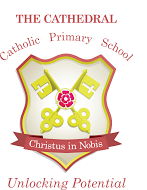 Yearly Overview of Curriculum 2023-24Year 3Week12345678910111213141515161718192021212223242526272728293031323233343536373839TopicThere’s no place like homeThere’s no place like homeThere’s no place like homeThere’s no place like homeThere’s no place like homeThere’s no place like homeThere’s no place like homeLight & DarkLight & DarkLight & DarkLight & DarkLight & DarkLight & DarkLight & DarkLight & DarkStones and BonesStones and BonesStones and BonesStones and BonesStones and BonesStones and BonesStones and BonesMighty MetalsMighty MetalsMighty MetalsMighty MetalsMighty MetalsMighty MetalsMighty MetalsHealthy HumansHealthy HumansHealthy HumansHealthy HumansHealthy HumansHealthy HumansHow does your garden grow?How does your garden grow?How does your garden grow?How does your garden grow?How does your garden grow?How does your garden grow?How does your garden grow?How does your garden grow?Author of termMichael RosenMichael RosenMichael RosenMichael RosenMichael RosenMichael RosenMichael RosenFrancesca SimonFrancesca SimonFrancesca SimonFrancesca SimonFrancesca SimonFrancesca SimonFrancesca SimonFrancesca SimonRaymond BriggsRaymond BriggsRaymond BriggsRaymond BriggsRaymond BriggsRaymond BriggsRaymond BriggsTed HughesTed HughesTed HughesTed HughesTed HughesTed HughesTed HughesRoald DahlRoald DahlRoald DahlRoald DahlRoald DahlRoald DahlRoald DahlRoald DahlRoald DahlRoald DahlRoald DahlRoald DahlRoald DahlRoald DahlPredictable interestHarvest Celebration + CollectionHarvest Celebration + CollectionHarvest Celebration + CollectionHarvest Celebration + CollectionHarvest Celebration + CollectionHarvest Celebration + CollectionHarvest Celebration + CollectionRosary prayerChristmas Carol ServiceRosary prayerChristmas Carol ServiceRosary prayerChristmas Carol ServiceRosary prayerChristmas Carol ServiceRosary prayerChristmas Carol ServiceRosary prayerChristmas Carol ServiceRosary prayerChristmas Carol ServiceRosary prayerChristmas Carol ServiceLearning about the Mass celebrationLearning about the Mass celebrationLearning about the Mass celebrationLearning about the Mass celebrationLearning about the Mass celebrationLearning about the Mass celebrationLearning about the Mass celebrationAsh Wednesday MassMother’s DayReconciliation ServiceEaster reflectionAsh Wednesday MassMother’s DayReconciliation ServiceEaster reflectionAsh Wednesday MassMother’s DayReconciliation ServiceEaster reflectionAsh Wednesday MassMother’s DayReconciliation ServiceEaster reflectionAsh Wednesday MassMother’s DayReconciliation ServiceEaster reflectionAsh Wednesday MassMother’s DayReconciliation ServiceEaster reflectionAsh Wednesday MassMother’s DayReconciliation ServiceEaster reflectionAscension DayRosary PrayerMay ProcessionSport’s DayAscension DayRosary PrayerMay ProcessionSport’s DayAscension DayRosary PrayerMay ProcessionSport’s DayAscension DayRosary PrayerMay ProcessionSport’s DayAscension DayRosary PrayerMay ProcessionSport’s DayAscension DayRosary PrayerMay ProcessionSport’s DayFather’s DaySt Peter and Paul DayHRE WeekRE WeekFather’s DaySt Peter and Paul DayHRE WeekRE WeekFather’s DaySt Peter and Paul DayHRE WeekRE WeekFather’s DaySt Peter and Paul DayHRE WeekRE WeekFather’s DaySt Peter and Paul DayHRE WeekRE WeekFather’s DaySt Peter and Paul DayHRE WeekRE WeekFather’s DaySt Peter and Paul DayHRE WeekRE WeekFather’s DaySt Peter and Paul DayHRE WeekRE WeekClass NovelAesop’s FablesAesop’s FablesAesop’s FablesAesop’s FablesAesop’s FablesAesop’s FablesAesop’s FablesHelping HerculesHelping HerculesHelping HerculesHelping HerculesHelping HerculesHelping HerculesHelping HerculesHelping HerculesA Selection of Stone Age StoriesA Selection of Stone Age StoriesA Selection of Stone Age StoriesA Selection of Stone Age StoriesA Selection of Stone Age StoriesA Selection of Stone Age StoriesA Selection of Stone Age StoriesThe Iron ManThe Iron ManThe Iron ManThe Iron ManThe Iron ManThe Iron ManThe Iron ManGeorge’s Marvelous MedicineGeorge’s Marvelous MedicineGeorge’s Marvelous MedicineGeorge’s Marvelous MedicineGeorge’s Marvelous MedicineGeorge’s Marvelous MedicineThe BFGThe BFGThe BFGThe BFGThe BFGThe BFGThe BFGThe BFGRE Creation and Covenant				Creation and Covenant				Creation and Covenant				Creation and Covenant				Creation and Covenant				Creation and Covenant				Creation and Covenant				Advent – Prophecy and PromiseAdvent – Prophecy and PromiseAdvent – Prophecy and PromiseAdvent – Prophecy and PromiseAdvent – Prophecy and PromiseAdvent – Prophecy and PromiseAdvent – Prophecy and PromiseAdvent – Prophecy and PromiseGalilee to Jerusalem - Jesus on Earth	Galilee to Jerusalem - Jesus on Earth	Galilee to Jerusalem - Jesus on Earth	Galilee to Jerusalem - Jesus on Earth	Galilee to Jerusalem - Jesus on Earth	Galilee to Jerusalem - Jesus on Earth	Galilee to Jerusalem - Jesus on Earth	Lent – Desert to GardenLent – Desert to GardenLent – Desert to GardenLent – Desert to GardenLent – Desert to GardenLent – Desert to GardenLent – Desert to GardenEastertide and PentecostEastertide and PentecostEastertide and PentecostEastertide and PentecostEastertide and PentecostEastertide and PentecostDialogue and Encounter – Other religionsDialogue and Encounter – Other religionsDialogue and Encounter – Other religionsDialogue and Encounter – Other religionsDialogue and Encounter – Other religionsDialogue and Encounter – Other religionsDialogue and Encounter – Other religionsDialogue and Encounter – Other religionsEnglishFablesNon-chronological reportsFablesNon-chronological reportsFablesNon-chronological reportsFablesNon-chronological reportsFablesNon-chronological reportsFablesNon-chronological reportsFablesNon-chronological reportsStory as a model/Story analysisPoems on a ThemeBiographyStory as a model/Story analysisPoems on a ThemeBiographyStory as a model/Story analysisPoems on a ThemeBiographyStory as a model/Story analysisPoems on a ThemeBiographyStory as a model/Story analysisPoems on a ThemeBiographyStory as a model/Story analysisPoems on a ThemeBiographyStory as a model/Story analysisPoems on a ThemeBiographyStory as a model/Story analysisPoems on a ThemeBiographyStories on a ThemePoems with a StructurePersuasion: LettersStories on a ThemePoems with a StructurePersuasion: LettersStories on a ThemePoems with a StructurePersuasion: LettersStories on a ThemePoems with a StructurePersuasion: LettersStories on a ThemePoems with a StructurePersuasion: LettersStories on a ThemePoems with a StructurePersuasion: LettersStories on a ThemePoems with a StructurePersuasion: LettersNovel as a ThemeRecount: DiariesNovel as a ThemeRecount: DiariesNovel as a ThemeRecount: DiariesNovel as a ThemeRecount: DiariesNovel as a ThemeRecount: DiariesNovel as a ThemeRecount: DiariesNovel as a ThemeRecount: DiariesPlayscriptsClassic PoemsPlayscriptsClassic PoemsPlayscriptsClassic PoemsPlayscriptsClassic PoemsPlayscriptsClassic PoemsPlayscriptsClassic PoemsFantasy ThemeExplanationsFantasy ThemeExplanationsFantasy ThemeExplanationsFantasy ThemeExplanationsFantasy ThemeExplanationsFantasy ThemeExplanationsFantasy ThemeExplanationsFantasy ThemeExplanationsMathsRed RosePlace valueLength and PerimeterStatisticsAddition and SubtractionRed RosePlace valueLength and PerimeterStatisticsAddition and SubtractionRed RosePlace valueLength and PerimeterStatisticsAddition and SubtractionRed RosePlace valueLength and PerimeterStatisticsAddition and SubtractionRed RosePlace valueLength and PerimeterStatisticsAddition and SubtractionRed RosePlace valueLength and PerimeterStatisticsAddition and SubtractionRed RosePlace valueLength and PerimeterStatisticsAddition and SubtractionRed RoseMultiplication tablesMultiplicationDivisionTime3D shapeRed RoseMultiplication tablesMultiplicationDivisionTime3D shapeRed RoseMultiplication tablesMultiplicationDivisionTime3D shapeRed RoseMultiplication tablesMultiplicationDivisionTime3D shapeRed RoseMultiplication tablesMultiplicationDivisionTime3D shapeRed RoseMultiplication tablesMultiplicationDivisionTime3D shapeRed RoseMultiplication tablesMultiplicationDivisionTime3D shapeRed RoseMultiplication tablesMultiplicationDivisionTime3D shapeRed RosePlace valueMultiplicationFractionsDivisionVolume, capacity and massRed RosePlace valueMultiplicationFractionsDivisionVolume, capacity and massRed RosePlace valueMultiplicationFractionsDivisionVolume, capacity and massRed RosePlace valueMultiplicationFractionsDivisionVolume, capacity and massRed RosePlace valueMultiplicationFractionsDivisionVolume, capacity and massRed RosePlace valueMultiplicationFractionsDivisionVolume, capacity and massRed RosePlace valueMultiplicationFractionsDivisionVolume, capacity and massRed Rose2D ShapeAddition, subtraction and statisticsFractionsPosition and directionTimeRed Rose2D ShapeAddition, subtraction and statisticsFractionsPosition and directionTimeRed Rose2D ShapeAddition, subtraction and statisticsFractionsPosition and directionTimeRed Rose2D ShapeAddition, subtraction and statisticsFractionsPosition and directionTimeRed Rose2D ShapeAddition, subtraction and statisticsFractionsPosition and directionTimeRed Rose2D ShapeAddition, subtraction and statisticsFractionsPosition and directionTimeRed Rose2D ShapeAddition, subtraction and statisticsFractionsPosition and directionTimeRed RoseAddition and subtractionMultiplication and division2D & 3D shapeDecimalsRed RoseAddition and subtractionMultiplication and division2D & 3D shapeDecimalsRed RoseAddition and subtractionMultiplication and division2D & 3D shapeDecimalsRed RoseAddition and subtractionMultiplication and division2D & 3D shapeDecimalsRed RoseAddition and subtractionMultiplication and division2D & 3D shapeDecimalsRed RoseAddition and subtractionMultiplication and division2D & 3D shapeDecimalsRed RosePlace valueCalculationFractionsStatisticsTimeRed RosePlace valueCalculationFractionsStatisticsTimeRed RosePlace valueCalculationFractionsStatisticsTimeRed RosePlace valueCalculationFractionsStatisticsTimeRed RosePlace valueCalculationFractionsStatisticsTimeRed RosePlace valueCalculationFractionsStatisticsTimeRed RosePlace valueCalculationFractionsStatisticsTimeRed RosePlace valueCalculationFractionsStatisticsTimeWriting across the CurriculumInformation text about Lancaster historyNon-Chronological Report on Skeletons and MovementInformation text about Lancaster historyNon-Chronological Report on Skeletons and MovementInformation text about Lancaster historyNon-Chronological Report on Skeletons and MovementInformation text about Lancaster historyNon-Chronological Report on Skeletons and MovementInformation text about Lancaster historyNon-Chronological Report on Skeletons and MovementInformation text about Lancaster historyNon-Chronological Report on Skeletons and MovementInformation text about Lancaster historyNon-Chronological Report on Skeletons and MovementRecount of the Christmas storyLowry BiographyRecount of visit to Lancaster castleExplanation of how light travelsRecount of the Christmas storyLowry BiographyRecount of visit to Lancaster castleExplanation of how light travelsRecount of the Christmas storyLowry BiographyRecount of visit to Lancaster castleExplanation of how light travelsRecount of the Christmas storyLowry BiographyRecount of visit to Lancaster castleExplanation of how light travelsRecount of the Christmas storyLowry BiographyRecount of visit to Lancaster castleExplanation of how light travelsRecount of the Christmas storyLowry BiographyRecount of visit to Lancaster castleExplanation of how light travelsRecount of the Christmas storyLowry BiographyRecount of visit to Lancaster castleExplanation of how light travelsRecount of the Christmas storyLowry BiographyRecount of visit to Lancaster castleExplanation of how light travelsDiary entry of a Stone Age BoyLeaflet about the importance of prayer for ChristiansBiography of Mary AnningDiary entry of a Stone Age BoyLeaflet about the importance of prayer for ChristiansBiography of Mary AnningDiary entry of a Stone Age BoyLeaflet about the importance of prayer for ChristiansBiography of Mary AnningDiary entry of a Stone Age BoyLeaflet about the importance of prayer for ChristiansBiography of Mary AnningDiary entry of a Stone Age BoyLeaflet about the importance of prayer for ChristiansBiography of Mary AnningDiary entry of a Stone Age BoyLeaflet about the importance of prayer for ChristiansBiography of Mary AnningDiary entry of a Stone Age BoyLeaflet about the importance of prayer for ChristiansBiography of Mary AnningDiary entry for HogarthInstructions for DT mechanical systemsExplanation about the importance of the Mass for CatholicsDiary entry for HogarthInstructions for DT mechanical systemsExplanation about the importance of the Mass for CatholicsDiary entry for HogarthInstructions for DT mechanical systemsExplanation about the importance of the Mass for CatholicsDiary entry for HogarthInstructions for DT mechanical systemsExplanation about the importance of the Mass for CatholicsDiary entry for HogarthInstructions for DT mechanical systemsExplanation about the importance of the Mass for CatholicsDiary entry for HogarthInstructions for DT mechanical systemsExplanation about the importance of the Mass for CatholicsDiary entry for HogarthInstructions for DT mechanical systemsExplanation about the importance of the Mass for CatholicsInstructions to make a healthy sandwichPersuasive letter about adopting a balanced dietRecount of PentecostInstructions to make a healthy sandwichPersuasive letter about adopting a balanced dietRecount of PentecostInstructions to make a healthy sandwichPersuasive letter about adopting a balanced dietRecount of PentecostInstructions to make a healthy sandwichPersuasive letter about adopting a balanced dietRecount of PentecostInstructions to make a healthy sandwichPersuasive letter about adopting a balanced dietRecount of PentecostInstructions to make a healthy sandwichPersuasive letter about adopting a balanced dietRecount of PentecostInformation leaflet about the Lake DistrictExplanation of how plants growInformation poster about healthy lifestylesInformation leaflet about the Lake DistrictExplanation of how plants growInformation poster about healthy lifestylesInformation leaflet about the Lake DistrictExplanation of how plants growInformation poster about healthy lifestylesInformation leaflet about the Lake DistrictExplanation of how plants growInformation poster about healthy lifestylesInformation leaflet about the Lake DistrictExplanation of how plants growInformation poster about healthy lifestylesInformation leaflet about the Lake DistrictExplanation of how plants growInformation poster about healthy lifestylesInformation leaflet about the Lake DistrictExplanation of how plants growInformation poster about healthy lifestylesInformation leaflet about the Lake DistrictExplanation of how plants growInformation poster about healthy lifestylesHistoryLocal History Local History Local History Local History Local History Local History Local History Local History Local History Local History Local History Local History Local History Local History Local History Ice Age – Stone AgeIce Age – Stone AgeIce Age – Stone AgeIce Age – Stone AgeIce Age – Stone AgeIce Age – Stone AgeIce Age – Stone AgeIron AgeIron AgeIron AgeIron AgeIron AgeIron AgeIron Age--------------GeographyLocal GeographyLocal GeographyLocal GeographyLocal GeographyLocal GeographyLocal GeographyLocal GeographyLocal GeographyLocal GeographyLocal GeographyLocal GeographyLocal GeographyLocal GeographyLocal GeographyLocal Geography--------------Volcanoes & EarthquakesVolcanoes & EarthquakesVolcanoes & EarthquakesVolcanoes & EarthquakesVolcanoes & EarthquakesVolcanoes & EarthquakesWider Geography – The Forest of BowlandWider Geography – The Forest of BowlandWider Geography – The Forest of BowlandWider Geography – The Forest of BowlandWider Geography – The Forest of BowlandWider Geography – The Forest of BowlandWider Geography – The Forest of BowlandWider Geography – The Forest of BowlandComputingCodingCodingCodingCodingCodingCodingCodingOnline Safety Online Safety Online Safety Online Safety Online Safety Online Safety Online Safety Online Safety Touch TypingTouch TypingTouch TypingTouch TypingTouch TypingTouch TypingTouch TypingEmailsEmailsEmailsEmailsEmailsEmailsEmailsBranching DatabasesBranching DatabasesBranching DatabasesBranching DatabasesBranching DatabasesBranching DatabasesRecap of any outstanding areasRecap of any outstanding areasRecap of any outstanding areasRecap of any outstanding areasRecap of any outstanding areasRecap of any outstanding areasRecap of any outstanding areasRecap of any outstanding areasScienceSkeletons and MovementSkeletons and MovementSkeletons and MovementSkeletons and MovementSkeletons and MovementSkeletons and MovementSkeletons and MovementLight and ShadowsLight and ShadowsLight and ShadowsLight and ShadowsLight and ShadowsLight and ShadowsLight and ShadowsLight and ShadowsRocks and FossilsRocks and FossilsRocks and FossilsRocks and FossilsRocks and FossilsRocks and FossilsRocks and FossilsForces and MagnetsForces and MagnetsForces and MagnetsForces and MagnetsForces and MagnetsForces and MagnetsForces and MagnetsNutrition and DietNutrition and DietNutrition and DietNutrition and DietNutrition and DietNutrition and DietPlants (functions and parts)Plants (functions and parts)Plants (functions and parts)Plants (functions and parts)Plants (functions and parts)Plants (functions and parts)Plants (functions and parts)Plants (functions and parts)PSHEGrowing and ChangingGrowing and ChangingGrowing and ChangingGrowing and ChangingGrowing and ChangingGrowing and ChangingGrowing and ChangingKeeping Safe – Kid SafeKeeping Safe – Kid SafeKeeping Safe – Kid SafeKeeping Safe – Kid SafeKeeping Safe – Kid SafeKeeping Safe – Kid SafeKeeping Safe – Kid SafeKeeping Safe – Kid SafeWealth & WorkWealth & WorkWealth & WorkWealth & WorkWealth & WorkWealth & WorkWealth & WorkRights and ResponsibilitiesRights and ResponsibilitiesRights and ResponsibilitiesRights and ResponsibilitiesRights and ResponsibilitiesRights and ResponsibilitiesRights and ResponsibilitiesHealthy LifestyleHealthy LifestyleHealthy LifestyleHealthy LifestyleHealthy LifestyleHealthy LifestyleHealthy RelationshipsHealthy RelationshipsHealthy RelationshipsHealthy RelationshipsHealthy RelationshipsHealthy RelationshipsHealthy RelationshipsHealthy RelationshipsArtDrawing/Painting - LowryDrawing/Painting - LowryDrawing/Painting - LowryDrawing/Painting - LowryDrawing/Painting - LowryDrawing/Painting - LowryDrawing/Painting - LowryDrawing/Painting - LowryDrawing/Painting - LowryDrawing/Painting - LowryDrawing/Painting - LowryDrawing/Painting - LowryDrawing/Painting - LowryDrawing/Painting - LowryDrawing/Painting - LowrySculpture - Alberto GiacomettiSculpture - Alberto GiacomettiSculpture - Alberto GiacomettiSculpture - Alberto GiacomettiSculpture - Alberto GiacomettiSculpture - Alberto GiacomettiSculpture - Alberto GiacomettiSculpture - Alberto GiacomettiSculpture - Alberto GiacomettiSculpture - Alberto GiacomettiSculpture - Alberto GiacomettiSculpture - Alberto GiacomettiSculpture - Alberto GiacomettiSculpture - Alberto GiacomettiPrint – William MorrisPrint – William MorrisPrint – William MorrisPrint – William MorrisPrint – William MorrisPrint – William MorrisPrint – William MorrisPrint – William MorrisPrint – William MorrisPrint – William MorrisPrint – William MorrisPrint – William MorrisPrint – William MorrisPrint – William MorrisDTStructures – Shell frame and strengtheningStructures – Shell frame and strengtheningStructures – Shell frame and strengtheningStructures – Shell frame and strengtheningStructures – Shell frame and strengtheningStructures – Shell frame and strengtheningStructures – Shell frame and strengtheningStructures – Shell frame and strengtheningMechanical Systems-Levers and LinkagesMechanical Systems-Levers and LinkagesMechanical Systems-Levers and LinkagesMechanical Systems-Levers and LinkagesMechanical Systems-Levers and LinkagesMechanical Systems-Levers and LinkagesMechanical Systems-Levers and LinkagesFood - simple dishFood - simple dishFood - simple dishFood - simple dishFood - simple dishFood - simple dishPEGymnasticsNet Wall GamesGymnasticsNet Wall GamesGymnasticsNet Wall GamesGymnasticsNet Wall GamesGymnasticsNet Wall GamesGymnasticsNet Wall GamesGymnasticsNet Wall GamesInvasion GamesDanceInvasion GamesDanceInvasion GamesDanceInvasion GamesDanceInvasion GamesDanceInvasion GamesDanceInvasion GamesDanceInvasion GamesDanceGymnasticsDanceGymnasticsDanceGymnasticsDanceGymnasticsDanceGymnasticsDanceGymnasticsDanceGymnasticsDanceInvasion Games- NetballAthleticsInvasion Games- NetballAthleticsInvasion Games- NetballAthleticsInvasion Games- NetballAthleticsInvasion Games- NetballAthleticsInvasion Games- NetballAthleticsInvasion Games- NetballAthleticsStriking/FieldingAthleticsStriking/FieldingAthleticsStriking/FieldingAthleticsStriking/FieldingAthleticsStriking/FieldingAthleticsStriking/FieldingAthleticsStriking/FieldingInvasion Games-RugbyStriking/FieldingInvasion Games-RugbyStriking/FieldingInvasion Games-RugbyStriking/FieldingInvasion Games-RugbyStriking/FieldingInvasion Games-RugbyStriking/FieldingInvasion Games-RugbyStriking/FieldingInvasion Games-RugbyStriking/FieldingInvasion Games-RugbyLatinMeet the FamilyMeet the FamilyMeet the FamilyMeet the FamilyMeet the FamilyMeet the FamilyMeet the FamilyFood Glorious FoodFood Glorious FoodFood Glorious FoodFood Glorious FoodFood Glorious FoodFood Glorious FoodFood Glorious FoodWork, Work, WorkWork, Work, WorkWork, Work, WorkWork, Work, WorkWork, Work, WorkWork, Work, WorkMusicGlockenspiel Stage 1Glockenspiel Stage 1Glockenspiel Stage 1Glockenspiel Stage 1Glockenspiel Stage 1Glockenspiel Stage 1Glockenspiel Stage 1Glockenspiel Stage 1Glockenspiel Stage 1Glockenspiel Stage 1Glockenspiel Stage 1Glockenspiel Stage 1Glockenspiel Stage 1Glockenspiel Stage 1Glockenspiel Stage 1Three Little BirdsThree Little BirdsThree Little BirdsThree Little BirdsThree Little BirdsThree Little BirdsThree Little BirdsThree Little BirdsThree Little BirdsThree Little BirdsThree Little BirdsThree Little BirdsThree Little BirdsThree Little BirdsBringing us togetherBringing us togetherBringing us togetherBringing us togetherBringing us togetherBringing us togetherBringing us togetherBringing us togetherBringing us togetherBringing us togetherBringing us togetherBringing us togetherBringing us togetherBringing us togetherEnrichmentLocal WalkAll About Me WEekLocal WalkAll About Me WEekLocal WalkAll About Me WEekLocal WalkAll About Me WEekLocal WalkAll About Me WEekLocal WalkAll About Me WEekLocal WalkAll About Me WEekLancaster CastleWorld Poetry DayLancaster CastleWorld Poetry DayLancaster CastleWorld Poetry DayLancaster CastleWorld Poetry DayLancaster CastleWorld Poetry DayLancaster CastleWorld Poetry DayLancaster CastleWorld Poetry DayLancaster CastleWorld Poetry DayWorld Book DayStone Age DayWorld Book DayStone Age DayWorld Book DayStone Age DayWorld Book DayStone Age DayWorld Book DayStone Age DayWorld Book DayStone Age DayWorld Book DayStone Age DayEaster ReflectionWilliamson Park Visit – Studying sculptures and quarry worksEaster ReflectionWilliamson Park Visit – Studying sculptures and quarry worksEaster ReflectionWilliamson Park Visit – Studying sculptures and quarry worksEaster ReflectionWilliamson Park Visit – Studying sculptures and quarry worksEaster ReflectionWilliamson Park Visit – Studying sculptures and quarry worksEaster ReflectionWilliamson Park Visit – Studying sculptures and quarry worksEaster ReflectionWilliamson Park Visit – Studying sculptures and quarry worksZoo Trip – Animal DietsSport’s DayZoo Trip – Animal DietsSport’s DayZoo Trip – Animal DietsSport’s DayZoo Trip – Animal DietsSport’s DayZoo Trip – Animal DietsSport’s DayZoo Trip – Animal DietsSport’s DayHRE WeekEnterprise WeekHRE WeekEnterprise WeekHRE WeekEnterprise WeekHRE WeekEnterprise WeekHRE WeekEnterprise WeekHRE WeekEnterprise WeekHRE WeekEnterprise WeekHRE WeekEnterprise Week